Beautiful Day –U2
The heart is a bloom 
Shoots up through the stony ground 
There's no room 
No space to rent in this town 

You're out of luck 
And the reason that you had to care 
The traffic is stuck 
And you're not moving anywhere 

You thought you'd found a friend 
To take you out of this place 
Someone you could lend a hand 
In return for grace 

It's a beautiful day 
Sky falls, you feel like 
It's a beautiful day 
Don't let it get away 

You're on the road 
But you've got no destination 
You're in the mud 
In the maze of her imagination 

You love this town 
Even if that doesn't ring true 
You've been all over 
And it's been all over you 

Chorus: It's a beautiful day 
Don't let it get away 
It's a beautiful day 

Touch me 
Take me to that other place 
Teach me 
I know I'm not a hopeless case 

See the world in green and blue 
See China right in front of you 
See the canyons broken by cloud 
See the tuna fleets clearing the sea out 
See the Bedouin fires at night 
See the oil fields at first light 
And see the bird with a leaf in her mouth 
After the flood all the colors came out 

Repeat Chorus 
What you don't have you don't need it now 
What you don't know you can feel it somehow 
What you don't have you don't need it now 
Don't need it now 
Was a beautiful dayBeautiful Day U21) The heart is a bloom 				Metaphor2) The heart is a bloom 				Imagery
Shoots up through the stony ground3) You thought you'd found a friend  			ABCB Rhyme Scheme
To take you out of this place 
Someone you could lend a hand 
In return for grace4) It's a beautiful day 					Repetition for effect
Don't let it get away 
It's a beautiful day5) Touch me 						Alliteration
Take me to that other place 
Teach me 
6) See the world in green and blue 			Allusion to current events
See China right in front of you 
See the canyons broken by cloud 
See the tuna fleets clearing the sea out 
See the Bedouin fires at night 
See the oil fields at first light 
And see the bird with a leaf in her mouth 
After the flood all the colors came out		Allusion to the rainbow in the story 								of Noah –God’s promise that he 								would never destroy the world with 								water again7) What you don't have you don't need it now 		
What you don't know you can feel it somehow 	Contrasting images
What you don't have you don't need it now 
Don't need it now 
Was a beautiful day8) Theme: When you lose everything, find joy in what you still haveEnglish 9							Name: __________________U2’s “Beautiful Day”	 					Date: ___________________A good theme paragraph contains the following: 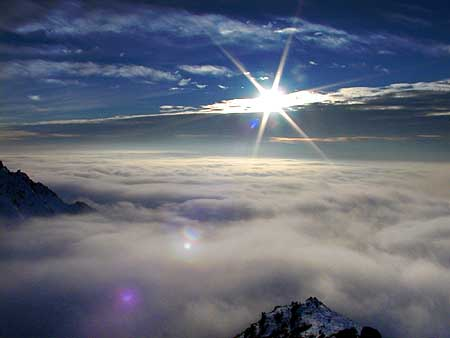 1) In your topic sentence, include the __________________and ___________________, a _______________ ___________________ and briefly how you are going to __________________ it 2) Use at least _____________________ _______________ ____________________ that prove your argument, consider how lines in the poem, imagery, word choice, style, poem format, content, the title and, if you are feeling brave, consider how poetic terms all reflect the theme (ie metaphor, simile, personification, symbolism etc.),3) Thoroughly _____________________why each SPECIFIC example proves your topic sentence4) Have a strong insightful ____________________ ( For example, how this theme connects to your life, but without saying I, we, or you, or a strong final thought) SPACE to PLAN your paragraphTopic Sentence: U2’s “Beautiful Day” is a reminder that even when the world seems to be falling apart, one must look for the beautiful aspects in life in order to survive. This theme can be seen in the poem when _________________________, __________________________, _________________________ SPECIFIC Examples from the poem (with quotes) to back up your topic sentence1. 2. 3. Conclusion: English 9							Name: __________________U2’s “Beautiful Day”	 					Date: ___________________A good theme paragraph contains the following: 1) In your topic sentence, include the AUTHOR and TITLE, a THEME STATEMENT and briefly how you are going to ARGUE it 2) Use at least   3 SPECIFIC REASONS that prove your argument, consider how lines in the poem, imagery, word choice, style, poem format, content, the title and, if you are feeling brave, consider how poetic terms all reflect the theme (ie metaphor, simile, personification, symbolism etc.),3) Thoroughly EXPLAIN why each SPECIFIC example proves your topic sentence4) Have a strong insightful CONCLUSION (For example, how this theme connects to your life, but without saying I, we, or you, or a strong final thought) SPACE to PLAN your paragraphTopic Sentence: Example: U2’s “Beautiful Day” is a reminder that even when the world seems to be falling apart, one must look for the beautiful aspects in life in order to survive. This theme can be seen in the poem when _________________________, __________________________, _________________________ SPECIFIC Examples from the poem (with quotes) to back up your topic sentence1. Example: _______________________ How it backs up the theme ________________2. Example: _______________________ How it backs up the theme ________________3. Example: _______________________ How it backs up the theme ________________Conclusion: 